В Приангарье Почта с начала года обработала более 11 млн отправлений Основной объём отправлений, который прошёл через магистральный сортировочный центр (МСЦ) Иркутска за четыре месяца 2023 г., составляют простые и заказные письма — почти 9 млн шт. Чаще всего по почте отправляли и получали письма жители и организации Иркутска, Братска, Ангарска, Шелехова, Тайшета и Саянска. Бумажная переписка наиболее активно велась с Москвой, Санкт-Петербургом, Новосибирском, Читой и Владивостоком.C января по апрель Иркутский МСЦ обработал около 800 000 посылок. Жители Приангарья наиболее часто адресовали посылки в Москву, Краснодар и Тюмень. А по международному направлению — в Китай, Казахстан, Германию и Беларусь.Экспресс-отправления (ЕMS), которые курьеры Почты России доставляют на дом, поступали в Приангарье 103 000 раз, из региона с начала года отправили 60 000 таких посылок. «В среднем за сутки наш сортировочный центр обрабатывает около 60 000 почтовых отправлений. Мы распределяем почту для дальнейшей отправки по 340 маршрутам. Общая протяжённость логистических почтовых цепочек в регионе — 56 390 км», — отметила начальник Иркутского сортировочного центра Лидия Погудина. Информационная справка: УФПС Иркутской области включает 16 почтамтов, 733 стационарных отделения, 314 из которых сельские и 13 передвижных, магистральный сортировочный центр и шесть участков курьерской доставки. Компания объединяет более 5 000 сотрудников, в том числе около 1 800 почтальонов и 750 операторов. Доставку почты осуществляют около 300 автомобилей, общая протяжённость почтовых маршрутов составляет 56 390 км. Международную и межрегиональную почту по железной дороге доставляют 39 вагонов.ПРЕСС-РЕЛИЗ                                                                            17 апреля 2023  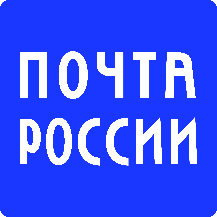 